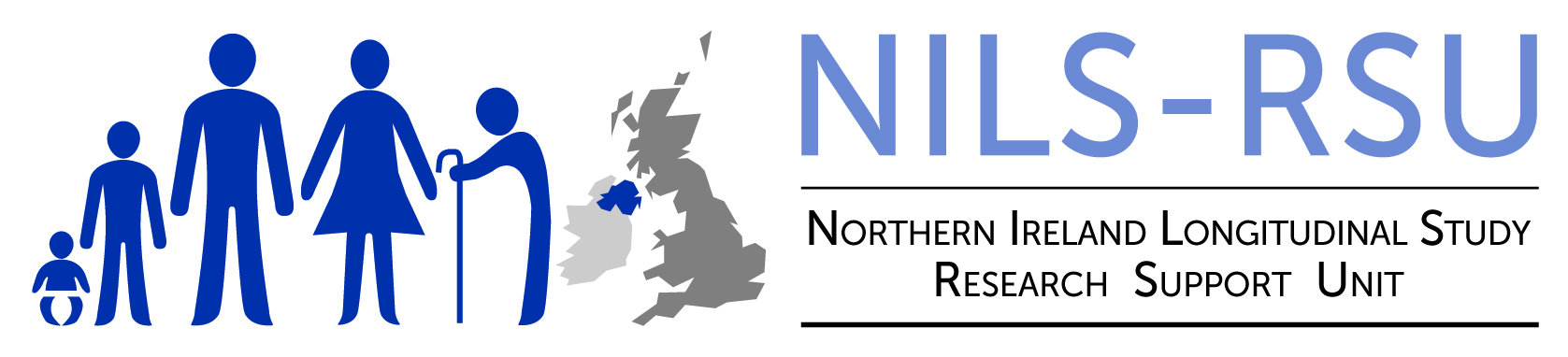 NILS/NIMSPROJECT MODIFICATION FORMProject Name: Project Name: Project Number:Research Support Officer:Is the Project a DLP? Has the Project been extended previously? If yes, how many times?How many previous Project modifications have been submitted?Researcher(s) Name: Researcher(s) Name: Summary of Change: (e.g. expanding to more age groups, more variables, or more up to date data).Summary of Change: (e.g. expanding to more age groups, more variables, or more up to date data).Justification of Change & Other Relevant Information:Please consider the following:Does the proposed change alter the aims/objectives of the research?  If so, how?Does the proposed change increase/reduce the robustness of the methodology? If so, how?Does the proposed change increase/reduce the probability of the outcome being achieved? If so, how?Justification of Change & Other Relevant Information:Please consider the following:Does the proposed change alter the aims/objectives of the research?  If so, how?Does the proposed change increase/reduce the robustness of the methodology? If so, how?Does the proposed change increase/reduce the probability of the outcome being achieved? If so, how?Possible implications (to be completed by Support Officer):Possible implications (to be completed by Support Officer):